Integers and Absolute Value Notes 	Name ______________________________Integers: whole numbers and ________________________________.Also known as __________________________________________.Absolute Value: The distance a number is from __________ Examples:     2    = 		           - 2    =  Because they are both 2 units away from 0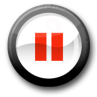 Pause the video and try these on your own!Then press play and check your answers with a color pen1) Place on a number line and list from least to greatest.  – 6, 4, - 3, 1, - 5, 22) What is the opposite of 10?3) What is the opposite of   - 4 ?	For questions 4 – 12, compare using >, <, or =. Use a number line if necessary.4)  - 25  ____ 25		5)  - 42 ____ -40		6) – 343 ____ - 4347) –33  ____ - 37		8)     -2   ____ 2		9) – 4 ____    610) –4 ____ -7		11)   - 3  ____  - 5		12) 4 + 6 ____    - 3   + 7